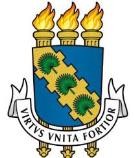 UNIVERSIDADE FEDERAL DO CEARÁ PRÓ-REITORIA DE ASSUNTOS ESTUDANTISDIVISÃO DE GESTÃO DE MORADIADECLARAÇÃO DE DIVISÃO DE ALUGUELEu, 	,	portador	do	CPF	denº 	, beneficiário do auxílio moradia Campus de Crateús, declaro para os devidos fins junto à Universidade Federal do Ceará, que  divido  o valor          do          aluguel          de          imóvel          situado          no          endereçon.º 	, bairro 	, no município 	desde 	,sendo o valor total  do aluguel de  R$ 	, e o(mês) / (ano)valor mensal que cabe a mim contribuir de R$ 	. Nomes dos demais moradores:Nome: 	CPF: 	.Nome: 	CPF: 	.Nome: 	CPF: 	.Nome: 	CPF: 	.Ratifico serem verdadeiras as informações prestadas, estando ciente de que a omissão de dados ou a inserção de dado falso ou diverso do que deveria ser declarado configurará o crime de Falsidade Ideológica, conforme o art. 299 do Código Penal, além de ensejar o desligamento imediato do auxílio caso confirmada em apuração posterior ao ingresso no referido benefício, sem prejuízo das sanções penais cabíveis. 	,	de 	de 	.Assinatura do Declarante